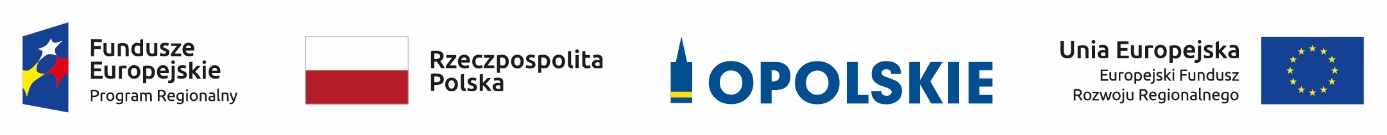 Lista projektów złożonych w ramach konkursowej procedury wyboru projektów dla działania 
5.1 Ochrona różnorodności biologicznej RPO WO 2014-2020 zakwalifikowanych do I etapu oceny 
tj. oceny formalnej.Źródło: opracowanie własne.Lp.Nr wnioskuNazwa wnioskodawcyTytuł projektu1.RPOP.05.01.00-16-0001/18Województwo OpolskiePodniesienie standardu bazy technicznej, wyposażenia i zarządzania Zespołem Opolskich Parków Krajobrazowych oraz obszarami chronionego krajobrazu.2.RPOP.05.01.00-16-0002/18Gmina OlesnoOchrona ekosystemów wodnych w województwie opolskim3.RPOP.05.01.00-16-0003/18Gmina GogolinMurawy i trawy bogactwem bioróżnorodności Gminy Gogolin.4.RPOP.05.01.00-16-0004/18Gmina PopielówInwentaryzacja przyrodnicza Gminy Popielów oraz zabezpieczenie, pielęgnacja i oznakowanie wskazanych pomników przyrody i cennych przyrodniczo drzew5.RPOP.05.01.00-16-0005/18Województwo OpolskieProwadzenie działań edukacyjno-informacyjnych pn. "Bioróżnorodność Opolszczyzny w ujęciu wodnym, czyli H2O dla BIO" oraz wzmocnienie infrastruktury edukacji ekologicznej6.RPOP.05.01.00-16-0006/18Gmina Lewin BrzeskiOchrona różnorodności biologicznej na obszarze Gminy Lewin Brzeski i Gminy Branice7.RPOP.05.01.00-16-0007/18Miasto OpoleOchrona różnorodności biologicznej poprzez odtworzenie siedlisk przyrodniczych na terenie miasta Opola i gminy Dąbrowa8.RPOP.05.01.00-16-0008/18Miasto OpoleProwadzenie działań informacyjno-edukacyjnych pod nazwą "Ochrona BIO w Mieście Opolu" - bioróżnorodność Opolszczyzny wzdłuż pasa Odry.9.RPOP.05.01.00-16-0009/18Gmina NysaOchrona różnorodności biologicznej w Subregionie Południowym na terenie powiatów głubczyckiego, nyskiego i prudnickiego10.RPOP.05.01.00-16-0010/18Gmina Kędzierzyn-KoźlePartnerstwo na rzecz ochrony różnorodności biologicznej - Etap III11.RPOP.05.01.00-16-0011/18Gmina KluczborkOchrona różnorodności biologicznej na terenie gminy Kluczbork.12.RPOP.05.01.00-16-0012/18Gmina PokójZachowanie różnorodności biologicznej obszarów chronionych Opolszczyzny poprzez ochronę zagrożonych gatunków, siedlisk, pielęgnację i tworzenie nowych form ochrony na terenie zabytkowego założenia parkowego w Pokoju Etap III